SAGAR  INTERNATIONAL SCHOOL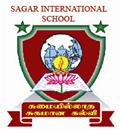 ENTRANCE EXAMINATION 2023 – 24SYLLABUS GRADE :  8 – 9 CBSESUBJECT : ENGLISHGRAMMARSENTENCE PATTERNNOUNSVOICESPEECHHOMOPHONESVERBSREADING COMPREHENSIONPICTURE WRITINGSUBJECT : MATHRATIONAL NUMBERS LINEAR EQUATIONS IN ONE VARIABLEUNDERSTANDING QUADRILATERALSSQUARES AND SQUARE ROOTSCUBES AND CUBE ROOTSALGEBRAIC EXPRESSION AND IDENTITIESEXPONENTS AND POWERSSUBJECT : SCIENCEMETAL AND NON- METALSCROP PRODUCTION AND MANAGEMENTCOAL AND PETROLEUMFORCE AND PRESSURESOUNDCELL – STRUCTURE AND FUNCTIONSCOMBUSTION AND FLAME SUBJECT : SOCIAL STUDIESHISTORYCHAPTER 1 HOW, WHEN AND WHERECHAPTER 2 FROM TRADE TO TERRITORYCHAPTER 3 RULING THE COUNTRYSIDEGEOGRAPHYCHAPTER 1 RESOURCESCHAPTER 2 LAND, SOIL, WATER, NATURAL VEGETATIONCHAPTER 3 MINERAL AND POWER RESOURCESCIVICSCHAPTER 1 THE INDIAN CONSTITUTIONCHAPTER 2 UNDERSTANDING SECULARISMCHAPTER 3 WHY DO WE NEED A PARLIAMENT?CHAPTER 4 UNDERSTANDING LAWS